О системе внутреннего обеспечения соответствия требованиям антимонопольного законодательства в администрации Вурнарского муниципального округа Чувашской Республики (антимонопольном комплаенсе)      В соответствии с Указом Президента Российской Федерации от 21 декабря 2017 г. N 618 "Об основных направлениях государственной политики по развитию конкуренции", распоряжением Правительства РФ от 2 сентября 2021 г. N 2424-р об утверждении Национального плана ("дорожной карты") развития конкуренции в Российской Федерации на 2021 - 2025 годы администрация Вурнарского муниципального округа постановляет:    1. Создать в администрации Вурнарского муниципального округа Чувашской Республики систему внутреннего обеспечения соответствия требованиям антимонопольного законодательства (антимонопольный комплаенс).    2. Утвердить Положение об организации в администрации Вурнарского муниципального округа Чувашской Республики системы внутреннего обеспечения соответствия требованиям антимонопольного законодательства (антимонопольного комплаенса) (приложение к настоящему постановлению).    3. Признать утратившим силу постановление администрации Вурнарского района Чувашской Республики от 04.03.2019 N 122 "Об утверждении Положения об организации в администрации Вурнарского района Чувашской Республики системы внутреннего обеспечения соответствия требованиям антимонопольного законодательства (антимонопольного  комплаенса)".     4. Настоящее постановление вступает в силу после его официального опубликования в периодическом печатном издании "Вестник Вурнарского муниципального округа".Приложение
к постановлению администрации
Вурнарского муниципального округа
от 30.12.2022г.   №9 Положение
об организации в администрации Вурнарского муниципального округа Чувашской Республики системы внутреннего обеспечения соответствия требованиям антимонопольного законодательстваI. Общие положения1.1. Положение об организации в администрации Вурнарского муниципального округа Чувашской Республики системы внутреннего обеспечения соответствия требованиям антимонопольного законодательства (далее - Администрация, Вурнарский муниципальный округ, антимонопольный комплаенс, Положение) разработано в соответствии с Указом Президента Российской Федерации от 21 декабря 2017 г. N 618 "Об основных направлениях государственной политики по развитию конкуренции", распоряжением Правительства РФ от 2 сентября 2021 г. N 2424-р об утверждении Национального плана ("дорожной карты") развития конкуренции в Российской Федерации на 2021 - 2025 годы, в целях обеспечения соответствия деятельности Администрации требованиям антимонопольного законодательства в деятельности Администрации.1.2. Для целей Положения используются термины и понятия, установленные распоряжением Правительства Российской Федерации от 18 октября 2018 г. N 2258-р "Об утверждении методических рекомендаций по созданию и организации федеральными органами исполнительной власти системы внутреннего обеспечения соответствия требованиям антимонопольного законодательства".1.3. Целями антимонопольного комплаенса являются:- обеспечение соответствия деятельности Администрации требованиям антимонопольного законодательства;- профилактика и сокращение количества нарушений требований антимонопольного законодательства в деятельности Администрации;- повышение уровня правовой культуры в Администрации.1.4. Задачи антимонопольного комплаенса:- выявление рисков нарушений антимонопольного законодательства (комплаенс-рисков);- управление рисками нарушений антимонопольного законодательства (комплаенс-рисками);- контроль соответствия деятельности Администрации требованиям антимонопольного законодательства;- оценка эффективности организации в Администрации антимонопольного комплаенса.1.5. При организации антимонопольного комплаенса Администрация руководствуется следующими принципами:- заинтересованность руководства Администрации в эффективности антимонопольного комплаенса;- регулярность оценки комплаенс-рисков;- информационная открытость функционирования в Администрации антимонопольного комплаенса;- непрерывность функционирования антимонопольного комплаенса;- совершенствование антимонопольного комплаенса.II. Организация антимонопольного комплаенса2.1. Общий контроль организации антимонопольного комплаенса и обеспечения его функционирования осуществляется главой Вурнарского муниципального округа.2.2. Глава Вурнарского муниципального округа:а) вводит в действие правовой акт об антимонопольном комплаенсе, вносит в него изменения, а также принимает внутренние документы, регламентирующие реализацию антимонопольного комплаенса;б) применяет предусмотренные законодательством Российской Федерации меры ответственности за нарушение муниципальными служащими, работниками Администрации правил антимонопольного комплаенса;в) рассматривает материалы, отчеты и результаты периодических оценок эффективности функционирования антимонопольного комплаенса и принимает меры, направленные на устранение выявленных недостатков;г) осуществляет контроль за устранением выявленных недостатков антимонопольного комплаенса;д) утверждает карту комплаенс-рисков Администрации;е) утверждает ключевые показатели эффективности антимонопольного комплаенса;ж) утверждает план мероприятий ("дорожную карту") по снижению комплаенс-рисков Администрации;з) подписывает доклад об антимонопольном комплаенсе.2.3. В целях организации и функционирования антимонопольного комплаенса в Администрации определяются уполномоченные подразделения, которые осуществляют деятельность по организации и функционированию антимонопольного комплаенса.Функции уполномоченных подразделений распределяются между структурными подразделениями Администрации: отделом организационной, кадровой и юридической работы и отделом экономики, инвестиционной деятельности, земельных и имущественных отношений.2.4. К компетенции отдела организационной,  кадровой и юридической работы относятся следующие функции уполномоченного подразделения:1) выявление комплаенс-рисков, учет обстоятельств, связанных с комплаенс-рисками, определение вероятности возникновения комплаенс-рисков;2) консультирование служащих Администрации по вопросам, связанным с соблюдением антимонопольного законодательства и антимонопольным комплаенсом;3) организация взаимодействия с другими структурными подразделениями Администрации по вопросам, связанным с антимонопольным комплаенсом;4) инициирование проверок, связанных с нарушениями, выявленными в ходе контроля соответствия деятельности муниципальных служащих требованиям антимонопольного законодательства и участие в них в порядке, установленном действующим законодательством и правовыми актами Администрации;5) подготовка и внесение на утверждение главы Вурнарского муниципального округа карты комплаенс-рисков Администрации;6) определение и внесение на утверждение главы Вурнарского муниципального округа ключевых показателей эффективности антимонопольного комплаенса;7) подготовка для подписания главой Вурнарского муниципального округа проекта доклада об антимонопольном комплаенсе;8) выявление конфликта интересов в деятельности служащих и структурных подразделений Администрации, разработка предложений по их исключению;9) проведение проверок в случаях, предусмотренных пунктом 3.12 Положения;10) ознакомление гражданина Российской Федерации с Положением при поступлении на муниципальную службу в Администрацию;11) координация взаимодействия с Коллегиальным органом, а также функции по обеспечению работы Коллегиального органа;12) взаимодействие с антимонопольным органом и организация содействия ему в части, касающейся вопросов, связанных с проводимыми проверками.2.5. К компетенции отдела экономики, инвестиционной деятельности, земельных и  имущественных отношений при содействии отдела организационной, кадровой и юридической работы относятся следующие функции уполномоченного подразделения:1) подготовка и представление главе Вурнарского муниципального округа проекта постановления об антимонопольном комплаенсе (внесении изменений в антимонопольный комплаенс);2) организация систематического обучения работников Администрации требованиям антимонопольного законодательства и антимонопольного комплаенса.2.6. К компетенции отдела экономики, инвестиционной деятельности, земельных и имущественных отношений относится функции уполномоченного подразделения по информированию главы Вурнарского муниципального округа о внутренних документах, которые могут повлечь нарушение антимонопольного законодательства, противоречить антимонопольному законодательству и антимонопольному комплаенсу.2.7. Функции коллегиального органа, осуществляющего оценку эффективности организации и функционирования антимонопольного комплаенса, возлагаются на Общественный совет Вурнарского муниципального округа.2.8. К функциям Общественного совета Вурнарского муниципального округа относятся:а) рассмотрение и оценка плана мероприятий ("дорожной карты") по снижению комплаенс-рисков Администрации в части, касающейся функционирования антимонопольного комплаенса;б) рассмотрение и утверждение доклада об антимонопольном комплаенсе.III. Выявление и оценка рисков нарушения Администрации антимонопольного законодательства (комплаенс-рисков)3.1. Выявление и оценка комплаенс-рисков Администрации осуществляется отделом организационной, кадровой и юридической работы при содействии отдела экономики, инвестиционной деятельности, земельных и имущественных отношений.3.2. В целях выявления комплаенс-рисков отделом организационной, кадровой и юридической работы в срок не позднее 1 февраля года, следующего за отчетным, проводятся:а) анализ выявленных нарушений антимонопольного законодательства в деятельности Администрации;б) анализ нормативных правовых актов Администрации, а также правовых актов, направленных на регулирование отношений, связанных с защитой конкуренции, предупреждением и пресечением монополистической деятельности и недобросовестной конкуренции и адресованных неопределенному кругу лиц, которые могут иметь признаки нарушения антимонопольного законодательства (публичные заявления, письма, консультации и т.д.);в) анализ проектов нормативных правовых актов Администрации;г) мониторинг и анализ практики применения Администрацией антимонопольного законодательства (в части соответствующих обзоров и обобщений Администрации);д) систематическая оценка эффективности разработанных и реализуемых мероприятий по снижению комплаенс-рисков.3.3. При проведении мероприятий, предусмотренных пунктом 3.2 Положения, отдел организационной, кадровой и юридической работы осуществляет сбор сведений в структурных подразделениях Администрации.Руководители структурных подразделений Администрации обеспечивают предоставление в отдел организационной, кадровой и юридической работы Администрации необходимых документов в срок не позднее 1 февраля года, следующего за отчетным.3.4. На основе анализа, проведенного в соответствии с пунктом 3.2 Положения, и сведений, представленных руководителями структурных подразделений в соответствии с пунктом 3.3 Положения, отдел организационной, кадровой и юридической работы в срок не позднее 15 февраля года, следующего за отчетным, готовит:а) аналитическую справку, содержащую результаты проведенного анализа;б) проект карты комплаенс-рисков отдела, подготовленной в соответствии с требованиями, установленными разделом IV Положения;в) проект ключевых показателей эффективности антимонопольного комплаенса в Администрации, разработанных в соответствии с требованиями, установленными разделом VI Положения;г) проект доклада об антимонопольном комплаенсе, подготовленный в соответствии с требованиями, установленными разделом VIII Положения.3.5. При проведении (не реже одного раза в год) отделом правового обеспечения анализа выявленных нарушений антимонопольного законодательства реализуются мероприятия:а) сбор в структурных подразделениях Администрации сведений о наличии нарушений антимонопольного законодательства;б) составление перечня нарушений антимонопольного законодательства в Администрации, который содержит информацию о нарушении (с указанием нарушенной нормы антимонопольного законодательства, краткого изложения сути нарушения, последствий нарушения антимонопольного законодательства и результата рассмотрения нарушения антимонопольным органом), позицию Чувашского УФАС России, сведения о мерах по устранению нарушения, сведения о мерах, направленных Администрацией на недопущение повторения нарушения.3.6. При проведении отделом организационной, кадровой и юридической работы анализа нормативных правовых актов Администрации реализуются мероприятия:а) разработка исчерпывающего перечня нормативных правовых актов Администрации (далее - перечень актов) с приложением к перечню актов текстов таких актов, за исключением актов, содержащих сведения, относящиеся к охраняемой законом тайне, который размещается на официальном сайте (в срок не позднее мая отчетного года);б) размещение на официальном сайте Администрации уведомления о начале сбора замечаний и предложений организаций и граждан по перечню актов (в срок не позднее мая отчетного года);в) сбор и анализ представленных замечаний и предложений организаций и граждан по перечню актов (в период с мая по август отчетного года);г) представление главе Вурнарского муниципального округа сводного доклада с обоснованием целесообразности (нецелесообразности) внесения изменений в нормативные правовые акты Администрации (в срок не позднее сентября отчетного года).3.7. При проведении анализа проектов нормативных правовых актов реализуются мероприятия (в течение отчетного года):а) размещение на официальном сайте "Народный контроль Чувашской Республики" в информационно-телекоммуникационной сети "Интернет" проекта нормативного правового акта с необходимым обоснованием реализации предлагаемых решений, в том числе их влияния на конкуренцию;б) сбор и оценка поступивших замечаний и предложений организаций и граждан по проекту нормативного правового акта.3.8. При проведении мониторинга и анализа практики применения антимонопольного законодательства реализуются мероприятия:а) сбор на постоянной основе сведений о правоприменительной практике в Администрации (в части соответствующих обзоров и обобщений Администрации);б) подготовка по итогам сбора информации, предусмотренной подпунктом "а" настоящего пункта, аналитической справки об изменениях и основных аспектах правоприменительной практики в Администрации.3.9. Выявленные комплаенс-риски отражаются в карте комплаенс-рисков Администрации согласно разделу IV Положения.3.10. Выявление комплаенс-рисков и присвоение каждому комплаенс-риску соответствующего уровня риска осуществляется отделом организационной, кадровой и юридической работы совместно с отделом экономики, инвестиционной деятельности, земельных и имущественных отношений по результатам оценки комплаенс-рисков, включающей в себя этапы: идентификации комплаенс-риска, анализа комплаенс-риска и сравнительной оценки комплаенс-риска.3.11. Распределение выявленных комплаенс-рисков по уровням осуществляется в соответствии с методическими рекомендациями, утвержденными распоряжением Правительства Российской Федерации от 18 октября 2018 г. N 2258-р.3.12. В случае если в ходе выявления и оценки комплаенс-рисков отделом организационной, кадровой и юридической работы обнаруживаются признаки коррупционных рисков, наличия конфликта интересов либо нарушения правил служебного поведения при осуществлении муниципальными служащими Администрации контрольно-надзорных функций, указанные материалы подлежат дополнительному рассмотрению в порядке, установленном внутренними документами Администрации.3.13. Выявленные комплаенс-риски отражаются в карте комплаенс-рисков в порядке убывания уровня комплаенс-рисков.3.14. Информация о проведении выявления и оценки комплаенс-рисков включается в доклад об антимонопольном комплаенсе.IV. Карта комплаенс-рисков Администрации4.1. В карту комплаенс-рисков включаются:- выявленные риски (их описание);- описание причин возникновения рисков;- описание условий возникновения рисков.4.2. Карта комплаенс-рисков Администрации утверждается главой Администрации и размещается на официальном сайте в информационно-телекоммуникационной сети "Интернет" в срок не позднее 1 апреля отчетного года.V. План мероприятий ("дорожная карта") по снижению комплаенс-рисков Администрации5.1. В целях снижения комплаенс-рисков отделом организационной, кадровой и юридической работы ежегодно разрабатывается план мероприятий ("дорожная карта") по снижению комплаенс-рисков Администрации. План мероприятий ("дорожная карта") по снижению комплаенс-рисков Администрации подлежит пересмотру в случае внесения изменений в карту комплаенс-рисков.5.2. План мероприятий ("дорожная карта") по снижению комплаенс-рисков должен содержать в разрезе каждого комплаенс-риска (согласно карте комплаенс-рисков) конкретные мероприятия, необходимые для устранения выявленных рисков.В плане мероприятий ("дорожной карте") по снижению комплаенс-рисков в обязательном порядке должны быть указаны:- общие меры по минимизации и устранению рисков;- описание конкретных действий (мероприятий), направленных на минимизацию и устранение комплаенс-рисков;- ответственное лицо (должностное лицо, структурное подразделение);- срок исполнения мероприятия.При необходимости в плане мероприятий ("дорожной карте") по снижению комплаенс-рисков могут быть указаны дополнительные сведения:- необходимые ресурсы;- календарный план (для многоэтапного мероприятия);- показатели выполнения мероприятия, критерии качества работы;- требования к обмену информацией и мониторингу.5.3. План мероприятий ("дорожная карта") по снижению комплаенс-рисков утверждается главой Вурнарского муниципального округа в срок не позднее 31 декабря года, предшествующему году, на который планируются мероприятия.5.4. Отдел организационной, кадровой и юридической работы  осуществляет мониторинг исполнения мероприятий плана мероприятий ("дорожной карты") по снижению комплаенс-рисков Администрации.5.5. Информация об исполнении плана мероприятий ("дорожной карты") по снижению комплаенс-рисков подлежит включению в доклад об антимонопольном комплаенсе.VI. Ключевые показатели эффективности антимонопольного комплаенса6.1. Установление и оценка достижения ключевых показателей эффективности антимонопольного комплаенса представляют собой часть системы внутреннего контроля, в процессе которой происходит оценка качества работы (работоспособности) системы управления комплаенс-рисками в течение отчетного периода. Под отчетным периодом понимается календарный год.6.2. Ключевые показатели эффективности антимонопольного комплаенса устанавливаются как для Администрации в целом, так и для структурных подразделений Администрации.6.3. Ключевые показатели эффективности антимонопольного комплаенса представляют собой количественные характеристики работы (работоспособности) системы управления комплаенс-рисками. Такие количественные значения (параметры) могут быть выражены как в абсолютных значениях (единицы, штуки), так и в относительных значениях (проценты, коэффициенты).6.4. Ключевые показатели эффективности антимонопольного комплаенса разрабатываются отделом организационной, кадровой и юридической работы совместно с отделом экономики, инвестиционной деятельности, земельных и имущественных отношений на отчетный год ежегодно в срок не позднее 1 апреля отчетного года.6.5. Отдел организационной, кадровой и юридической работы ежегодно проводит оценку достижения ключевых показателей эффективности антимонопольного комплаенса. Информация о достижении ключевых показателей эффективности антимонопольного комплаенса включается в доклад об антимонопольном комплаенсе.VII. Оценка эффективности антимонопольного комплаенса7.1. Оценка эффективности организации и функционирования в Администрации антимонопольного комплаенса осуществляется Общественным советом Вурнарского муниципального округа по результатам рассмотрения доклада об антимонопольном комплаенсе.7.2. При оценке эффективности организации и функционирования антимонопольного комплаенса Общественный совет Вурнарского муниципального округа использует материалы, содержащиеся в докладе об антимонопольном комплаенсе, а также:а) карту комплаенс-рисков на отчетный период;б) ключевые показатели эффективности антимонопольного комплаенса на отчетный период;в) план мероприятий ("дорожную карту") по снижению комплаенс-рисков на отчетный период.VIII. Доклад об антимонопольном комплаенсе8.1. Отделом организационной, кадровой и юридической работы обеспечивается подписание проекта доклада об антимонопольном комплаенсе в срок не позднее 1 марта года, следующего за отчетным.8.2. Общественный совет Вурнарского муниципального округа утверждает доклад об антимонопольном комплаенсе в срок не позднее 1 апреля года, следующего за отчетным.8.3. Доклад об антимонопольном комплаенсе должен содержать:а) информацию о результатах проведенной оценки комплаенс-рисков;б) информацию об исполнении мероприятий по снижению комплаенс-рисков;в) информацию о достижении ключевых показателей эффективности антимонопольного комплаенса.8.4. Доклад об антимонопольном комплаенсе, утвержденный Общественным советом Вурнарского муниципального округа, размещается на официальном сайте Администрации в информационно-телекоммуникационной сети "Интернет" в течение 5 рабочих дней с момента его утверждения.IX. Ознакомление служащих Администрации с антимонопольным комплаенсом. Проведение обучения требованиям антимонопольного законодательства и антимонопольного комплаенса9.1. При поступлении на муниципальную службу в Администрацию отдел организационной, кадровой и юридической работы обеспечения обеспечивает ознакомление гражданина Российской Федерации с Положением.9.2. Отдел организационной, кадровой и юридической работы Администрации организует систематическое обучение работников требованиям антимонопольного законодательства и антимонопольного комплаенса в следующих формах:- вводный (первичный) инструктаж;- целевой (внеплановый) инструктаж;- иные обучающие мероприятия.9.3. Вводный (первичный) инструктаж и ознакомление с основами антимонопольного законодательства и Положением проводятся при приеме работников на работу.Вводный (первичный) инструктаж осуществляется в рамках ежеквартальных семинаров для вновь принятых сотрудников.9.4. Целевой (внеплановый) инструктаж проводится при изменении антимонопольного законодательства, приказа об антимонопольном комплаенсе, а также в случае реализации комплаенс-рисков в деятельности Администрации.Целевой (внеплановый) инструктаж может осуществляться в форме доведения до заинтересованных структурных подразделений информационных сообщений.9.5. Информация о проведении ознакомления служащих (работников) с антимонопольным комплаенсом, а также о проведении обучающих мероприятий включается в доклад об антимонопольном комплаенсе.X. Ответственность10.1. Отдел организационной, кадровой и юридической работы совместно с отделом экономики, инвестиционной деятельности, земельных и имущественных отношений несут ответственность за организацию и функционирование антимонопольного комплаенса в Администрации в соответствии с законодательством Российской Федерации.10.2. Служащие Администрации несут дисциплинарную ответственность в соответствии с законодательством Российской Федерации за неисполнение внутренних документов, регламентирующих процедуры и мероприятия антимонопольного комплаенса.Чёваш РеспубликиВёрнар муниципаллё округ.надминистраций.ЙЫШЁНУ30?12?2022 =? № 9Вёрнар поселок.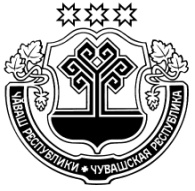 Чувашская РеспубликаАдминистрацияВурнарского муниципального округа           ПОСТАНОВЛЕНИЕ30.12. 2022 г.  № 9п. ВурнарыГлава  муниципального округа           А.В.Тихонов